                              VİZYONUMUZ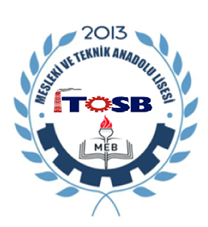 “ İTOSB MESLEKİ VE TEKNİK ANADOLU  ” Ailesi Olarak;VİZYONUMUZ “Ülkemizin mesleki eğitim alanındaki gelişmelerinin önünde model; çalışanları ve öğrencileri ile çevre tarafından örnek alınacak lider bir kurum olmaktır.”Mesleğinde lider eleman yetiştiren ve ülke çapında tanınan marka bir kurum olmak.İSTİYORUZ Kİ ...Bütün çalışanlarımız ve öğrencilerimiz,Onlar" ve "BİZ" kavramı yerine "TAKIM RUHUNA" inansın, takım arkadaşının eksiklerini tamamlamaya çalışsın.İnsanlık değerlerinin önemini kavramış olsun ve öyle davransın.Her alanda bilginin gücünü yanına alsın, bilginin paylaşıldıkça çoğaldığını bilsin, paylaşıma ve iş birliğine açık olsun.İdeal oluşturmak isterken öğüt vermekten ziyade örnek olunması gerektiğine inansın.Kendilerinden emin olsun,Doğruları yaptıklarında alacakları cevaplardan korkmasın ...Gerekenleri yerine getirmede endişeleri olmasın.Verdiğimiz eğitim, öğrencileri bir üst öğrenime hazırlasın, hayata atıldıklarında ise "işin anahtarı", "ekmeğin kapısı" olsun.Tüm velilerimiz ve öğrencilerimiz iyi bir eğitimin uygun, temiz bir çevrede olacağını bilsin, ve çevre bilinciyle hareket etsin.Herkesin herkesten öğreneceği bir şeyler olduğu bilinsin “ÖGRENEN OKUL” modeli oluşsun.Velilerimiz en önemli destekleyicimiz olsun, okulumuzun her öğrenciye “BİR DÜNYA” gözüyle baktığını bilsin.Bilgiyi ezberleyen değil “BİLGİYİ  KULLANAN” olsun.Okulumuzdaki herkes görev ve sorumluluk tanımını iyi bilsin, kendi alanında tercih edilen olsun.Bütün personelimiz okulumuzda çalışmaktan, her öğrenci bu okulda öğrenim görmekten zevk alsın. Okulundan gururla bahsetsin.Her türlü sosyal, sportif ve kültürel etkinlik ve yarışmalarda aktif rol alınsın.Okulumuzda herkes gelişen teknolojik yeniliklerden yararlanarak her gün daha iyiye ulaşmak için çalışsın, kendini yenileyip geliştirsin.